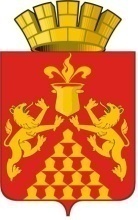 Городской  округ  Красноуральск      Муниципальное казенное учреждение	В комиссию       «Управление культуры и молодежной политики		по координации работы        городского округа Красноуральск»		по противодействию 624330, г. Красноуральск, ул. Ленина, д. 8		коррупции городского        Телефоны: (34343) 27-1-73, 27-1-74		округа Красноуральск  E-mail: vgaku@rambler.ru, kdm-113@mail.ru            ИНН 6618001569 КПП 668101001От 27.12.2022 № 499Отчето выполнении Плана мероприятий по противодействию коррупции в муниципальных учреждениях культуры, искусства и молодежной политики за 2022 годНачальник МКУ«Управление культуры	   Ю.Г. Шипицинаи молодежной политики»Ярослав Иванович Петранцев(34343)27-1-73№п/пНаименование мероприятияОтветственные исполнителиСрок исполненияОтчет об исполнении12345Нормативное обеспечение противодействия коррупцииНормативное обеспечение противодействия коррупцииНормативное обеспечение противодействия коррупцииНормативное обеспечение противодействия коррупцииНормативное обеспечение противодействия коррупции1.Мониторинг изменений действующего законодательства в области противодействия коррупцииЮрисконсульт МКУ «Управление культуры и молодежной политики» Петранцев Я.И.,руководители учреждений,лица, ответственные за профилактику коррупционных правонарушенийЕжемесячно, не реже 1 раза в месяцИсполнено2.Анализ и уточнение должностных (профессиональных) Руководители учреждений,Ежеквартально,Исполнено12345обязанностей работников, исполнение которых в наибольшей мере подвержено риску коррупционных проявленийспециалисты, ответственные за кадровую работуне реже 1 раза в кварталОсновные мероприятия по предупреждению коррупцииОсновные мероприятия по предупреждению коррупцииОсновные мероприятия по предупреждению коррупцииОсновные мероприятия по предупреждению коррупцииОсновные мероприятия по предупреждению коррупции1. Организационные мероприятия1. Организационные мероприятия1. Организационные мероприятия1. Организационные мероприятия1. Организационные мероприятия1.Организация проверки достоверности представляемых гражданами данных и иных сведений при поступлении на работуРуководители учреждений,специалисты, ответственныеза кадровую работуПри приеме граждан на работуИсполнено2.Организация предоставления сведений о доходах, имуществе и обязательствах имущественного характера руководителями учреждений, обеспечение контроля своевременности предоставления указанных сведенийРуководители учреждений, специалисты, ответственныеза кадровую работу30 марта 2022 годаИсполнено3.Мониторинг жалоб и обращений граждан, поступающих через системы общего пользования (почтовая связь, электронный адрес, телефон) на действия (бездействие) работников учреждений с точки  наличия в них сведений о фактах коррупцииПетранцев Я.И.,руководители учреждений,лица, ответственные за профилактику коррупционных правонарушенийВ случаях поступления жалоб и обращенийНе исполнено по причине отсутствия жалоб и обращений4.Проведение оценки качества услуг (работ), предоставляемых (выполняемых) учреждениямиРуководители учреждений1 этап – 30 декабря 2022 годаНа исполнении5.Организация повышения квалификации работников по вопросам противодействия коррупцииРуководители учреждений,специалисты, ответственныеза кадровую работу30 декабря 2022 годаНе исполнено6.Организация телефона «горячей линии» для звонков по фактам вымогательства, взяточничества и других проявлений коррупционных правонарушенийРуководители учреждений,лица, ответственные за профилактику коррупционных правонарушенийПостоянноИсполнено7.Прием отчетов учреждений по выполнению планов по противодействию коррупцииКомиссии по противодействию коррупции (аттестационные комиссии)30 декабря 2022 годаНа исполнении2. Взаимодействие со СМИ, общественными организациями, правоохранительными органами2. Взаимодействие со СМИ, общественными организациями, правоохранительными органами2. Взаимодействие со СМИ, общественными организациями, правоохранительными органами2. Взаимодействие со СМИ, общественными организациями, правоохранительными органами2. Взаимодействие со СМИ, общественными организациями, правоохранительными органами1.Обеспечение соблюдения порядка личного приема граждан по вопросам проявлений коррупционных правонарушенийРуководители учреждений,лица, ответственные за профилактику коррупционных правонарушенийВ случаях обращений гражданНе исполнено по причине отсутствия обращений2.Проведение учебного семинара с руководителями учрежденийи лицами, ответственными за профилактику коррупционныхНачальник МКУ «Управление культуры и молодежной политики»25 февраля 2022 годаИсполнено12345правонарушений в учреждениях, по вопросам применения законодательства о противодействии коррупции Шипицина Ю.Г.,Петранцев Я.И.,
директор МБУ ЦРМ «Молодежная галактика» Тужба М.М.3.Проведение технической учебы для членов Единой комиссии по осуществлению закупок для нужд МАУ ДО «Детская школа искусств» по соблюдению  требований части 6 статьи 39 Федерального закона от 5 апреля 2013 г. № 44-ФЗ «О контрактной системе в сфере закупок товаров, работ, услуг для государственных и муниципальных нужд» в целях предотвращения конфликта интересов между участниками закупки и заказчикомЗаместитель директора МАУ ДО «Детская школа искусств» по ХЧ Мингалева О.С.11 марта 2022 года Исполнено4.Проведение семинара-совещания «Профилактика коррупционных правонарушений»Директор МБУ «ЦБС» городского округа Красноуральск Шуровских Ж.В.13 мая 2022 годаИсполнено5.Проведение «круглого стола» «Противодействие коррупции в учреждениях молодежной политики» для работников МБУ ЦРМ «Молодежная галактика»Специалист по организационному и документационному обеспечению управления организацией МБУ ЦРМ «Молодежная галактика» Киселева Л.В.16 августа 2022 годаИсполнено6.Информирование родителей (законных представителей) несовершеннолетних о правилах приема в клубные формирования, подростково-молодежные клубы на информационных стендах, на сайтах, в группах в социальных сетяхДиректор МАУ ДК «Металлург» Андрицкая С.Е.,Тужба М.М.ПостоянноИсполнено3. Информационно-разъяснительная работа3. Информационно-разъяснительная работа3. Информационно-разъяснительная работа3. Информационно-разъяснительная работа3. Информационно-разъяснительная работа1.Размещение на официальных сайтах учреждений планов финансово-хозяйственной деятельности учреждений и отчетов об их исполненииАндрицкая С.Е.,директор МАУ ДО «Детская школа искусств» Скобелева В.Н.,Шуровских Ж.В.В начале 2022 г., после утверждения планов ФХД, в течение – по мере внесения изменений и дополнений в планыИсполнено2.Проведение разъяснительной работы с участниками художественной самодеятельности по вопросам соблюдения ограничений, запретов, установленных в целях противодействия коррупции, формирования негативного отношения к коррупцииАндрицкая С.Е.,заместитель директора МАУДК «Металлург» Соболева Е.А.До 30 сентября 2022 годаИсполнено3.Проверка наполнения раздела «Противодействие коррупции» Главный специалист МКУ 18 марта 2022 года,Исполнено12345на официальных сайтах учреждений«Управление культуры и молодежной политики» Тукаева М.С.17 июня 2022 года,16 сентября 2022 года,16 декабря 2022 года4. Организация и проведение антикоррупционного образования4. Организация и проведение антикоррупционного образования4. Организация и проведение антикоррупционного образования4. Организация и проведение антикоррупционного образования4. Организация и проведение антикоррупционного образования1.Анализ практики применения рекомендаций по осуществлению комплекса организационных, разъяснительных и иных мер по недопущению должностными лицами поведения, которое может восприниматься окружающими как обещание дачи взятки или предложение дачи взятки, либо как согласие принять взятку или как просьба о даче взяткиПетранцев Я.И., руководители учреждений11 марта 2022 годаИсполнено2.Проведение единых информационных дней, посвященных формированию правового сознания и антикоррупционного мировоззренияПетранцев Я.И., руководители учрежденийВ течение 2022 г.Не исполнено5. Осуществление контроля финансово-хозяйственной деятельности учреждений5. Осуществление контроля финансово-хозяйственной деятельности учреждений5. Осуществление контроля финансово-хозяйственной деятельности учреждений5. Осуществление контроля финансово-хозяйственной деятельности учреждений5. Осуществление контроля финансово-хозяйственной деятельности учреждений1.Проведение проверок процесса начисления и выплаты заработной платы, поощрительных выплат в учрежденияхРуководители и главные бухгалтеры учреждений28 января 2022 года,25 февраля 2022 года,18 марта 2022 года,18 мая 2022 года,18 августа 2022 года,16 декабря 2022 годаИсполнено2.Осуществление внутреннего финансового контроля, принятие мер по устранению выявленных недостатков и нарушений, укреплению финансовой и бюджетной дисциплины, осуществление контроля устранения недостатков и нарушенийСпециалист по внутреннему аудиту МКУ «Управление культурыи молодежной политики» Мартынова Л.А.16-23 марта 2022 года, 16-23 июня 2022 года,16-23 сентября2022 года, 16-23 декабря2022 годаИсполнено3.Мониторинг эффективности и результативности осуществления закупок товаров, работ и услуг, а также условий, процедур и механизмов закупок товаров, работ, услуг для нужд МАУ ДК «Металлург» в целях предотвращения коррупции и других злоупотреблений в сфере таких закупок, выявления коррупциогенных факторов, принятие мер по совершенствованию условий, процедур и механизмов закупок для нужд МАУ Андрицкая С.Е. 25 февраля 2022 года Исполнено12345ДК «Металлург»4.Осуществление контроля соблюдения порядка оказания платных услуг и иной приносящей доход деятельности, разработка порядков, регулирующих принципы организации оказания платных услуг в МАУ ДО «Детская школа искусств», МБУ «ЦБС» городского округа Красноуральск, МБУ ЦРМ «Молодежная галактика»Шипицина Ю.Г.,Петранцев Я.И.,главный бухгалтер МКУ «Управление культуры и молодежной политики» Цепаева О.Р.,Скобелева В.Н.,Тужба М.М.,Шуровских Ж.В.Сентябрь-декабрь 2022 г.На исполненииСовершенствование работы по профилактике коррупционных и иных правонарушенийСовершенствование работы по профилактике коррупционных и иных правонарушенийСовершенствование работы по профилактике коррупционных и иных правонарушенийСовершенствование работы по профилактике коррупционных и иных правонарушенийСовершенствование работы по профилактике коррупционных и иных правонарушений1.Рассмотрение на планерках для руководителей структурных подразделений МКУ «Управление культуры и молодежной политики» следующих вопросов:1. Правовая пропаганда и профилактика антикоррупционной направленности.2. Результаты проверок деятельности МКУ «Управление культуры  и молодежной политики»Шипицина Ю.Г.,Цепаева О.Р.11 марта 2022 года,18 марта 2022 годаИсполненоОбеспечение открытости деятельности учреждений, обеспечение права граждан на доступ к информации о деятельности учреждений в сфере противодействия коррупцииОбеспечение открытости деятельности учреждений, обеспечение права граждан на доступ к информации о деятельности учреждений в сфере противодействия коррупцииОбеспечение открытости деятельности учреждений, обеспечение права граждан на доступ к информации о деятельности учреждений в сфере противодействия коррупцииОбеспечение открытости деятельности учреждений, обеспечение права граждан на доступ к информации о деятельности учреждений в сфере противодействия коррупцииОбеспечение открытости деятельности учреждений, обеспечение права граждан на доступ к информации о деятельности учреждений в сфере противодействия коррупцииПовышение эффективности деятельности учреждений в сфере противодействия коррупцииПовышение эффективности деятельности учреждений в сфере противодействия коррупцииПовышение эффективности деятельности учреждений в сфере противодействия коррупцииПовышение эффективности деятельности учреждений в сфере противодействия коррупцииПовышение эффективности деятельности учреждений в сфере противодействия коррупции1.Обеспечение деятельности комиссий по противодействию коррупции (аттестационных комиссий)Руководители учрежденийЯнварь-декабрь 2022 г.Исполнено